                      ΠΡΟΒΛΗΜΑΤΑ   ΜΕ  ΔΕΚΑΔΙΚΟΥΣ ΑΡΙΘΜΟΥΣ1. Στο βιβλιοπωλείο  του κυρίου Κώστα τα 3 τετράδια κοστίζουν 4,05 €, στο βιβλιοπωλείο   της κυρίας Άννας τα 2 τετράδια κοστίζουν 2,50 € και στο βιβλιοπωλείο του κυρίου Νίκου τα 5 τετράδια κοστίζουν 6,10 € .Σε πιο βιβλιοπωλείο θα αγοράσω πιο φθηνά το ένα τετράδιο :                                                      Λύση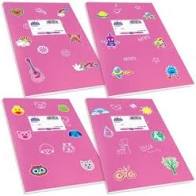 Απάντηση: Στο βιβλιοπωλείο του κυρίου Νίκου2. Πόσο κοστίζει μια ανθοδέσμη που έχει 3 τουλίπες, 2 τριαντάφυλλα και 4 γαρίφαλα ανη μία 1 τουλίπα κοστίζει1,50 €, το ένα 1τριαντάφυλλο κοστίζει 2,20 € και το 1 γαρίφαλο        κοστίζει 1,80 € ;ΛύσηΑπάντηση: Η  μια ανθοδέσμη κοστίζει 16,10 €3. Ένας μανάβης αγόρασε 305 κιλά  ντομάτες προς 0,45 € το κιλό και μετά τις πούλησε    προς 0,75 € το κιλό. Για τη μεταφορά έκανε έξοδα 15 €. Πόσα χρήματα κέρδισε;                                         ΛύσηΑπάντηση: Κέρδισε 76,50€4. Μια έμπορος αγόρασε 52,5 μ. ύφασμα α΄ ποιότητας προς 18,5 € το μέτρο και 45 μ. ύφασμα β΄ ποιότητας προς 12,5 € το μέτρο. Πόσα χρήματα έδωσε συνολικά;                                                      ΛύσηΑπάντηση: Συνολικά έδωσε 1533,75€5. Ο κύριος Παντελής έβαλε βενζίνη από δύο διαφορετικά βενζινάδικα. Στο πρώτο έβαλε 18,5 λίτρα προς 1,57 ευρώ το λίτρο και στο δεύτερο έβαλε 17,5 λίτρα προς 1,65 ευρώ το λίτρο. Σε ποιο βενζινάδικο έδωσε τα περισσότερα χρήματα; Πόσα περισσότερα; Πόσα χρήματα έδωσε συνολικά;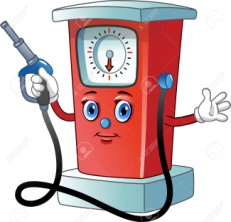                                                            ΛύσηΑπάντηση: Τα περισσότερα χρήματα τα έδωσε στο πρώτο βενζινάδικο, 0,17€ περισσότερα, συνολικά έδωσε 57,92€.6. Ο κύριος Μάνος κάθε μέρα πληρώνει:α. 2 εισιτήρια των 1,40 ευρώ για να πάει στη δουλειά του. β. 0,75 ευρώ για τον καφέ του.γ. 1,38 ευρώ για τυρόπιτα.Πόσα ευρώ ξοδεύει τη βδομάδα συνολικά αν δουλεύει 5 ημέρες;                                                           ΛύσηΑπάντηση Τη βδομάδα συνολικά ξοδεύει 24,65€.7. Ένα κατάστημα προσφέρει το ίδιο λάδι σε δυο συσκευασίες, μια των 5 κιλών με τιμή 27 € και μια των 15 κιλών με τιμή 78,75 €. Σε ποια συσκευασία το κιλό λάδι κοστίζει λιγότερο;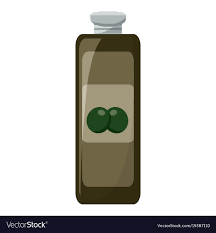                                                        Λύση                    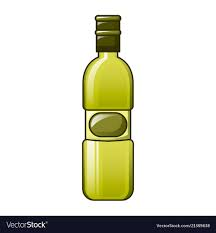 Απάντηση: Στη δεύτερη8. H μητέρα της Αναστασίας αγόρασε 2 κουτιά γάλα αξίας 1,30 ευρώ το κουτί, 2 κουτιά χυμό αξίας 1,75 ευρώ το κουτί, 2,5 κιλά φέτα αξίας 6,40 ευρώ το κιλό και 4 πακέτα μακαρόνια αξίας 0,85 ευρώ το πακέτο. Να υπολογίσετε τα ρέστα που θα πάρει από 2 χαρτονομίσματα των 20 ευρώ.                                                       ΛύσηΑπάντηση Θα πάρει 14,50€ 9. Ένα αυτοκίνητο κινείται με ταχύτητα 98,5 χμ. την ώρα. Πόσα χιλιόμετρα θα διανύσει σε 3,5 ώρες;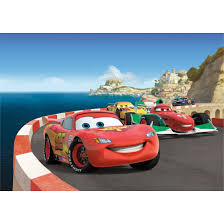                                                          Λύση               98,5   Χ    3,5         4925+  2955   344,75Απάντηση Θα διανύσει 344,75 χιλιόμετρα10. Αγοράσαμε 15 κιλά πορτοκάλια προς 1,25 € το κιλό και 12 κιλά μανταρίνια προς 1,05 € το κιλό. Πόσα ρέστα θα πάρουμε αν δώσουμε 50 €.                                                             ΛύσηΑπάντηση Θα πάρουμε 18,65€11. Με τα ψηφία 0, 3, 4, 5 και 6 γράψτε τον μεγαλύτερο ακέραιο και τον μικρότερο ακέραιο καθώς και τον μεγαλύτερο και μικρότερο τετραψήφιο δεκαδικό αριθμό.                                                            Λύσηακέραιοι 65.430 - 30.456δεκαδικοί 6.540,3 3.045,6Απάντηση:………………………………………………………………………………………..12. Ο Λευτέρης ανέβηκε σ’ ένα κιβώτιο ύψους 0,45 μέτρων και είπε στον πατέρα του:«Τώρα είμαι ψηλότερος από εσένα κατά 0,01 μέτρα». Ποιο είναι το ύψος του Λευτέρη, αν ο πατέρας του έχει ύψος 1,8 μέτρα;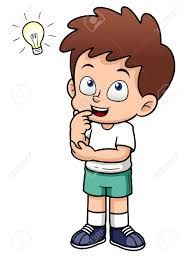                                                            ΛύσηΑπάντηση: Το ύψος του Λευτέρη είναι 1,36 μέτρα 13. Ένα νοσοκομείο αγόρασε από μια βιοτεχνία κλωστοϋφαντουργίας 10.000 σεντόνια προς 4,58 € το ένα και 1.000 κουβέρτες προς 26,17 € τη μία. Πόσα χρήματα έδωσε συνολικά;                                                              Λύση4,58Χ 10.000= 45.80026,17Χ1.000= 26.17045.800+26.170=71.970Απάντηση Συνολικά έδωσε 71.970€14. Τρία αδέρφια αγόρασαν μαζί ένα λαχείο και κέρδισαν 3437,55 € συνολικά. Πόσα χρήματα θα πάρει ο καθένας;                                                            ΛύσηΑπάντηση: Θα πάρει ο καθένας 1145,85€15. Η Σοφία για να αγοράσει έναν ηλεκτρονικό υπολογιστή έπρεπε να πληρώσει 2192 €. Έδωσε  προκαταβολή  300  €  και  τα  υπόλοιπα  τα  πλήρωσε  σε 8 ισόποσες μηνιαίες δόσεις .Πόσα χρήματα πλήρωνε σε κάθε δόση;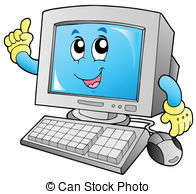                                                               ΛύσηΑπάντηση: Σε κάθε δόση 236,50€   4,05	3	 - 3            1,35	    10			 -    9			     15		   -  15 	        0		   2,50	2	 - 2            1,25	    0 5			   -   1			      10		    -  10 	         0		   6,10       5	 - 5            1,22	    11			 -  10			     10		   -  10 	        0		      1,50   Χ     3          4,50      2,20   Χ     2          4,40      1,80   Χ     4         7,20      4,50      4,40   +  7,20    16,10       305   Χ 0,45         1525   1220+ 000  137,25       305   Χ 0,75         1525   2135+ 000  228,75       228,75  -    137,25  91,50       91,50  -    15,0076,50       52,5   Χ 18,5         2625   4200+ 525  971,25       12,5   Χ    45          625  + 500    562,5        971,25  +    562,51533,75       18,5   Χ  1,57         1295     925+ 185 29,045       17,5   Χ  1,65            875    1050+  175   28,875       29,045  -    28,875   0,170       29,045  +   28,875  57,920      1,40   Χ     2          2,80       2,80       0,75   +   1,38       4,93      4,93   Χ     5        24,65    27         5	 -  25         5,4	       20		-                 -       0	        0   78,75	15	 - 75           5,25	      3 7		   -  3 0	        75		    -    75 	           0		      1,30   Χ     2          2,60        1,75     Χ     2            3,50            6,40   Χ   2,5         3200+  1280   16,000        0,85     Χ     4            3,40           16        2,60       3,50   +   3,40      25,50      20                 +  20      40      40,00                -    25,50      14,50       1,05   Χ    12          210+   105    12,60       1,25   Χ    15          625+   125    18,75      12,60                 +  18,75      31,35      50,00                -    31,35      18,65      1,80                 +  0,01      1,81       1,81                -     0,45       1,36   3437,55	 3	 - 3           	    04	          1145,85     3	     13	    - 12 	        1	7  -    15         25    -    24           15      -    15             0   2192-    300   1892   1892	8 	 - 16           236,5	      29			   -  24			       52    -   48	          40   -     40           0		